Publicado en Madrid el 02/02/2018 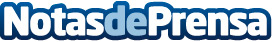 El ranking de audiencia de Comscore posiciona a Smartclip como líder del mercado en video rich mediaSmartclip se ha posicionado como la plataforma de video rich media líder del mercado digital español según los recientes datos de audiencia actual reach multidispositivo del ranking Ad Focus Multiplatform de Comscore de noviembre de 2017Datos de contacto:José Manuel López689 862 046 	Nota de prensa publicada en: https://www.notasdeprensa.es/el-ranking-de-audiencia-de-comscore-posiciona Categorias: Telecomunicaciones Comunicación Marketing Televisión y Radio E-Commerce Recursos humanos http://www.notasdeprensa.es